ТЕМА 2ФОРМУВАННЯ ТА РОЗВИТОК 
СВІТОВИХ ІНТЕГРАЦІЙНИХ ОБ’ЄДНАНЬ2.1. Становлення сучасних світових інтеграційних об’єднань В основі створення багатьох регіональних інтеграційних об’єднань лежать економічні мотиви. Вигоди від участі в процесі регіональної інтеграції залежать від вибору партнерів. Участь країни в декількох регіональних інтеграційних об’єднаннях дає позитивні результати, але викликає певні застереження, пов’язані з можливістю виникнення суперечностей по відношенню до третіх країн. Тому слід зважати на відмінності, які існують між формами економічної інтеграції. Характерною особливістю митних союзів є, крім внутрішньої вільної торгівлі, яка притаманна зонам вільної торгівлі, спільний зовнішній тариф, тобто спільна торговельна політика по відношенню до третіх країн.Створення зони вільної торгівлі є значно простішою формою економічної інтеграції порівнюючи з митним союзом. Але країни-члени зони вільної торгівлі стикаються із загрозою відхилення торгівлі, коли товари ввозяться в країну за найнижчими митними тарифами, а потім без сплати мита надходять в інші країни-члени. Із захисною метою вводяться правила походження товарів, коли від сплати мита звільняють тільки товари національного виробництва. Визначення країни походження товару ускладнює бюрократичні процедури і може знижувати ефективність зони вільної торгівлі. Ця проблема не настільки актуальна в митному союзі, який має спільну торговельну політику у відношенні до третіх країн.Створення зони вільної торгівлі більшою мірою сприяє розвитку конкуренції між країнами-членами шляхом зниження митних тарифів, збільшенням частки імпорту і надходжень до бюджету від сплаченого мита, збільшенням обсягів виробництва і зниженням витрат за рахунок масштабу виробництва.Сьогодні в світі ЮНКТАДом нараховується 26 регіональних інтеграційних об’єднань, у тому числі: в Африці – 9, в Америці – 8, в Азії – 5, в Європі – 3 і одне в Океанії [19]. Кількість країн-учасниць, що утворюють регіональні інтеграційні об’єднання, їх розподіл за географічним принципом наведено в таблиці (табл. 2.1). Слід зазначити, що кожне з інтеграційних об’єднань, які наведено в таблиці, знаходяться на різному рівні інтеграційної взаємодії.Крім того, у світі функціонує 4 інтеграційних об’єднань, до складу яких входять країни, що мають різне географічне розташування: АКТ (Країни Африки, Карибського басейну та Тихоокеанського регіону), до складу якої входить 79 країн; АТЕС (Азіатсько-тихоокеанське економічне співтовариство), яку утворили 21 держава, Організації Чорноморського економічного співробітництва (ОЧЕС) та СНД, кожна з яких налічує по 12 країн.Таблиця 2.1Інтеграційні об’єднання світу Посилення регіональної інтеграції проявляється в першу чергу у сфері торговельно-економічних відносин. Підтвердженням цього є поступове зростання обсягів зовнішньоторговельного обігу регіональних торговельних об’єднань. Аналіз обсягів експорту торговельних блоків виявив таке. Найбільш потужними в світовому господарстві за обсягами експорту серед інтеграційних угруповань є: ЄС – 5283,852 млрд. дол., Загальноамериканська зона вільної торгівлі – 2336,475 млрд. дол., НАФТА – 1851,499 млрд. дол., Азіатсько-Тихоокеанське торгове співробітництво – 1756,14 млрд. дол., АСЄАН – 865,778 млрд. дол., Латиноамериканська Асоціація Інтеграції – 712,956 млрд. дол., Рада по співтовариству країн Перської затоки – 533,638 млрд. дол., Європейська Асоціація вільної торгівлі – 312,905 млрд. дол., Організація економічного срівтовариства – 273,185 млрд. дол. та МЕРКОСУР – 224,124 млрд. дол.У регіональному аспекті серед перших десяти найбільш потужних інтеграційних об’єднань в світі є: чотири азійські об’єднання, два європейські та чотири, які створено країнами американського континенту. Аналіз середньорічних темпів зростання експорту вищезазначених об’єднань виявив поступове розширення їх експортної діяльності.Якщо зробити групування об’єднань за показниками темпів зростання експорту, то виявляється така тенденція. Протягом 1995-2005 рр. найбільш поширеними були темпи зростання експорту до 15,0%. Однак тенденція останніх років демонструє тенденцію росту цього показника. У середньому протягом 2000-2005 рр. чотири торговельні блоки демонстрували понад 20% щорічного зростання експорту (Economic and Monetary Community of Central Africa – 23,4%, Economic Community of the Great Lakes Countries – 21,7%, Economic Community of Central African States – 24,2% та Asia-Pacific Trade Agreement – 21,4%. Однак перші три об’єднання, які створено африканськими країнами, характеризуються значними коливаннями щорічних темпів зростання і вже у 2008 році показник зростання експорту для них став у 2-3 рази меншим (окрім Economic Community of Central African States). Інтеграційне об’єднання Asia-Pacific Trade Agreement, яке створено КНР, Індією, Бангладеш, Лаоською Народною Демократичною Республікою, Республікою Корея та Шрі-Ланки, навпаки демонструє стале щорічне зростання експортних операцій, що першою чергою пов’язано з бурхливим розвитком китайської економіки та експансією китайських виробників на зовнішні ринки.Для створення економічного інтеграційного угруповання двох чи кількох країн необхідні певні політико-правові, економічні, соціально-культурні та інфраструктурні умови. З політико-правової точки зору принципове значення мають сумісність політичних устроїв та основного законодавства країн, що інтегруються. Ключовими щодо економічних умов інтеграції є такі критерії: рівень розвитку країн, їх ресурсні та технологічні потенціали; ступінь зрілості ринкових відносин, зокрема, національних ринків товарів, послуг, капіталу та праці; масштаби та перспективи розвитку економічних взаємозв’язків країн і т. ін.; важлива також інфраструктурна та соціально-культурна сумісність.Дослідники інтеграційних процесів виокремлюють серед них добровільні, примусові та напівдобровільні (напівпримусові). Добровільна інтеграція характерна для відкритих демократичних суспільств з ініціативи політичної та економічної еліт за масової підтримки населення кожної з країн, що інтегруються. До останнього часу показовим прикладом такої інтеграції був Європейський Союз. Примусова інтеграція (мілітарна чи немілітарна) характерна для імперій та тоталітарних держав (СРСР, СФРЮ, Чехословаччина та ін.). Напівдобровільна інтеграція характеризується наявністю певних «стресових» передумов (воєнна загроза, економічні труднощі тощо). Прикладом може слугувати СНД, інтеграція в ЄС окремих східноєвропейських країн.Маючи яскраво виражену регіональну специфіку, економічні інтеграційні угруповання країн можуть формуватися такими шляхами:«знизу – догори», у процесі поглиблення інтернаціоналізації та транснаціоналізації господарського життя, коли домовленостям між країнами про створення зони вільної торгівлі, митного союзу чи спільного ринку передує досить тривалий період розвитку міжнародних економічних зв’язків на рівні підприємців, фірм та корпорацій. Ці зв’язки активно підтримуються на державному рівні, водночас розробляються й реалізуються широкомасштабні двосторонні проекти поглиблення міжнародного економічного співробітництва. Саме таким шляхом розвивались інтеграційні процеси в Північній Америці, насамперед між США та Канадою;«згори – донизу», коли з різних політичних та соціально-економічних причин створюється інтеграційне угруповання країн, які ще не повністю відповідають критеріям інтеграційної сумісності, але в процесі подальшого регульованого і скоординованого на наднаціональному рівні співробітництва досягають тієї чи іншої форми міжнародної економічної інтеграції; переважно таким шляхом розвивалась економічна інтеграція в Європі;через дво- і багатосторонні переговори і асоційовану участь окремих країн у діяльності інтеграційних угруповань, які вже функціонують. Зокрема, таким шляхом ідуть сьогодні країни Східної Європи, маючи за мету інтеграцію до Європейського Союзу. Те саме можна сказати про Мексику, її причетність до формування та розвитку Північноамериканської угоди про вільну торгівлю.Зауважимо, що для становлення та розвитку конкретних форм міжнародної регіональної економічної інтеграції характерним є взаємозв’язок згаданих щойно шляхів.Одночасно зазначимо, що розробка і реалізація національних інтеграційних стратегій потребує певного «соціального настрою», адже міжнародна інтеграція народжується спочатку як теорія, а вже потім стає реальною політикою. Щоб стати актуальною, проблема інтеграції має привернути увагу впливових політичних і економічних груп та значної частини населення. Для послідовного розвитку інтеграційного процесу необхідні певні умови та цілеспрямовані дії на всіх етапах, котрі детермінуються історичними умовами, традиціями і особливостями розвитку країн, що інтегруються, та досягнутим на передінтеграційному етапі рівнем їх взаємодії, а також зовнішніми викликами і впливами (рис. 2.1). Останні дедалі більше набувають рис глобальності, що активізує інтеграційні процеси і надає їм якісно нових рис та безпрецедентної масштабності.Проте, незважаючи на очевидні економічні переваги, процеси міжнародної регіональної економічної інтеграції відбуваються на тлі складного переплетення політичних і соціально-економічних проблем. Основні чинники, що зумовлюють виникнення й існування згаданих проблем, такі:націоналізм; традиційні конфлікти між окремими країнами та групами країн; ідеологічні розходження;політико-правові, економічні та соціально-культурні відмінності країн-учасниць; зростання затрат під час реалізації регулятивних функцій на наднаціональному рівні; суперечності, пов’язані з розширенням інтеграційних угруповань і т. ін.Рис. 2.1 – Шляхи та етапи формування міжнародних регіональних інтеграційних угрупованьСучасним процесам міжнародної регіональної економічної інтеграції притаманні певні особливості.По-перше, динамізм інтеграційного процесу в цілому зумовлений як дією об’єктивних факторів, так і «ланцюговою» реакцією країн світу на розвиток окремих інтеграційних угруповань.По-друге, очевидною є нерівномірність розвитку й реалізації форм міжнародної економічної інтеграції, спричинена проявами очевидних відмінностей в економічному розвитку країні і регіонів світу. Достатньо порівняти глибину інтеграції в ЄС із невдалими, хоча і амбіціозними, інтеграційними зусиллями країн СНД. Як правило, не досягають декларованих інтеграційних цілей більшість міждержавних угруповань в Латинській Америці і особливо в Африці. Вкрай нерівномірно розвивається інтеграція в Азійсько-Тихоокеанському регіоні, на Близькому Сході.По-третє, поряд з інтеграційними розвиваються і дезінтеграційні процеси, які мають глибокі корені в історичних, політичних, економічних і соціальних закономірностях світового розвитку.Дезінтеграція може мати не лише локальний (провінція Квебек у Канаді; Шотландія, Уельс, Північна Ірландія у Великій Британії; Корсика у Франції; Каталонія та Країна Басків в Іспанії), а й міжнародний характер (розпад Радянського Союзу, Чехословаччини, Югославії, Ради економічної взаємодопомоги) [9, с.98].У системі взаємовідносин «національна економіка – економічний регіоналізм» важливе, по-перше, подальше поглиблене дослідження питань втрати країнами – учасницями інтеграційних угруповань частини суверенітету, доцільності й ефективності наднаціонального регулювання економічних процесів, а по-друге, – розуміння того, що дезінтеграція формує передумови розвитку інтеграції на нових кількісних і якісних засадах. Іноді виникають умови для повної, часткової чи розширеної реінтеграції, яка є сьогодні практично не дослідженою в економічній науці, хоча має неабияке практичне значення (рис. 2.2).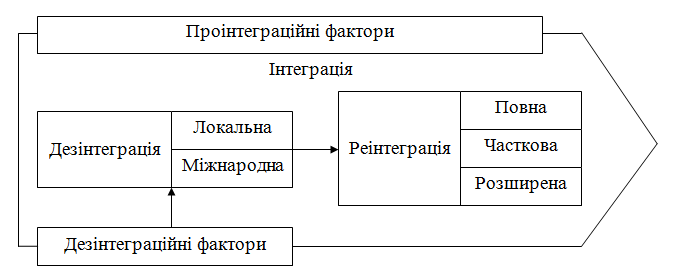 Рис. 2.2 – Інтеграція, дезінтеграція та реінтеграціяУ разі повної реінтеграції йдеться про відновлення того чи іншого інтеграційного угруповання в попередньому складі на тих самих, що були до інтеграції, політико-економічних засадах. Часткова реінтеграція спостерігається, коли об’єднуються окремі учасники інтеграційних угруповань на попередніх принципах або всі учасники, але на якісно нових засадах. Розширена реінтеграція характеризується включенням у відновлювані інтеграційні об’єднання нових учасників на тих чи інших засадах. Зрозуміло, що проблематика реінтеграції особливо актуалізується стосовно формування і розвитку взаємовідносин пострадянських та постсоціалістичних країн. Сучасна інтеграційна практика дає приклади майже кожного з видів реінтеграції (СНД, Союз Балтійських країн, ЦЄЗВТ, ОЧЕС, ЄЕП, ГУУАМ тощо) .2.2. Етапи формування міжнародних регіональних інтеграційних угрупованьЯк теоретично обґрунтовані та практично апробовані розглядають такі основні форми міжнародної економічної інтеграції: зона преференційної торгівлі; зона (асоціація) вільної торгівлі; митний союз; спільний ринок; економічний та політичний союзи.Зона (асоціація, угода) преференційної торгівлі – зона з пільговим торговельним режимом, коли дві або кілька країн зменшують взаємні тарифи з імпорту товарів, зберігаючи рівень тарифів у торгівлі з іншими країнами. На цій стадії ще не відпрацьовано єдиного механізму оподаткування в разі перетину товаром кордону, діють різні митні правила тощо. Квоти для імпорту товарів із країн-партнерів можуть бути розширені, але не ліквідуються цілком.Найбільш показовим історичним прикладом такої форми інтеграції є преференційна система Британського співтовариства (1932 р.), що об’єднувала 48 держав. На цій стадії початкової інтеграції сьогодні перебуває переважаюча більшість регіональних інтеграційних угруповань світу, в тому числі СНД [31].У зонах (асоціаціях, угодах) вільної торгівлі діє особливий пільговий торговельний режим для країн-учасниць через усунення внутрішніх тарифів під час їх збереження в торгівлі з іншими країнами. Типовими прикладами є Європейська асоціація вільної торгівлі (1960 р.), зона вільної торгівлі «США – Канада» (1988 р.), Північноамериканська угода про вільну торгівлю (НАФТА).Митний союз – це угода двох або кількох держави, що передбачає усунення внутрішніх тарифів та встановлення спільного зовнішнього тарифу. Такі угоди діяли у Бенілюксі (з 1948 р.), в Європейському Союзі (з 1968 р.). Сьогодні практично на всіх континентах існує регіональна інтеграція у формі митних союзів: ЄАВТ, «МЕРКОСУР», Андський пакт, Митний Союз Центральної Африки, Асоціація країн Південно-Східної Азії.У рамках Спільного ринку забезпечується вільний рух не тільки товарів, а й послуг, капіталів та громадян (робочої сили). Міжнародна мобільність дозволяє більш ефективно використовувати працю, капітал та технології, що зумовлює початок інтеграції безпосередньо у сфері виробництва, а також співпрацю в грошовій, податковій (фіскальній) політиці та в політиці зайнятості. Але, крім очевидних вигод функціонування спільного ринку, він має і негативні сторони, що пов’язані з неоднорідністю економічного розвитку країн-учасниць і нееквівалентністю в отриманні вигід інтеграції.Через ці та інші обставини виникають труднощі у створенні спільного ринку в різних регіонах світу, а прикладом успішної політики спільного ринку може слугувати лише ЄС.В Економічному союзі вільний рух факторів і результатів виробництва доповнюється гармонізацією внутрішньої та зовнішньої економічної політики. У країнах-учасницях функціонує, як правило, єдина грошова одиниця. Прикладом таких союзів є Бенілюкс (з 1960 р.), Сполучені Штати Америки, Радянський Союз (до 1991 р.). На стадії практичної реалізації плани щодо створення економічного і валютного Європейського Союзу. На основі економічних створюються повні союзи, в яких поряд з економічною забезпечується й політична інтеграція.У теоретичному плані цілком очевидними є переваги вільної торгівлі, що слугує науковим підґрунтям створення зон (асоціацій, угод) преференційної та вільної торгівлі. Однак теорія міжнародної регіональної економічної інтеграції базується, насамперед, на теорії митного союзу, яку було розроблено представником нового класицизму Джекобом Вайнером.Згідно з теорією митного союзу в економіці виникають два типи ефектів. Статичні ефекти – ближні економічні наслідки, які виявляються після утворення митного союзу як його безпосередній результат. Динамічні (дальні) ефекти – економічні наслідки на віддалених стадіях функціонування митного союзу [13, с.154].Очевидно, що регіональна економічна інтеграція включає відносини і між країнами-членами, і з країнами-нечленами. Оскільки можуть відбутися відповідні зміни в торгівлі, чистий вплив на країну-інтегранта є неоднозначним і має оцінюватися з погляду кожної конкретної країни.Здійснення регіональної інтеграційної угоди у формі митного союзу передбачає взаємні торгові преференції і введення загального митного тарифу та єдиної системи нетарифного регулювання торгівлі відносно третіх країн. Це супроводжується двома статичними ефектами.Утворення торгівлі – переорієнтація місцевих споживачів з менш ефективного внутрішнього джерела постачання товару на більш ефективне зовнішнє джерело (імпорт), що стає можливим внаслідок усунення імпортних мит у межах митного союзу; відхилення торгівлі – це переорієнтація місцевих споживачів із закупівлі товару в ефективнішого позаінтегрального джерела постачання на менш ефективне внутрішньоінтегральне джерело, яке виникло внаслідок ліквідації імпортних мит у межах митного союзу. Як правило, здебільшого внаслідок утворення митного союзу спостерігаються обидва ефекти, але ефект утворення торгівлі більший за ефект відхилення торгівлі, отже, інтеграція в цілому веде до підвищення добробуту країн-учасниць.Модифікація торгівлі означає зміну у торгівлі з країнами-нечленами через усунення тарифів у торгівлі товарами, що торгуються в межах митного союзу. Припускаючи, що товари, які імпортуються до митного союзу, відрізняються від тих, які виробляються в межах митного союзу, згідно з модифікацією торгівлі торговельні потоки між країнами-членами можуть бути доповнюючими до торговельних потоків з країн-нечленів, замість товарів замінників, як це припускається у відхиленні торгівлі.Враховуючи те, що обидва явища – утворення торгівлі та відхилення торгівлі – є безумовно усталеними явищами в економічній інтеграції, то вони підпадають під дію теорії «другого кращого» (Дж. Мід), тому що економічна інтеграція є поступовим рухом до вільної торгівлі. Вільна торгівля, своєю чергою, веде до найбільш ефективного використання світових ресурсів і, таким чином, збільшує світове виробництво та добробут. До того часу, поки митний союз не підвищує торгові бар’єри стосовно інших країн світу, скасування торгових бар’єрів між членами союзу є рухом у напряму до вільної торгівлі, припускаючи, що таким чином однаковою мірою підвищується добробут країн, що входять та не входять до митного союзу. Проте утворення митного союзу залежно від умов може або поліпшити, або погіршити добробут його країн-членів та інших країн. Це і є прикладом теорії «другого кращого», яка стверджує, що коли всі необхідні умови для максимізації добробуту не можуть бути виконаними, то спроба дотримання якомога більшої кількості цих умов не має сенсу. Таким чином, формування митного союзу та скасування торгових бар’єрів лише серед його членів на практиці може і не підтвердити теоретичного висновку про зростання добробуту, що має велике значення не тільки для теорії міжнародної економіки, але й для інтеграційної практики.Митний союз приводить до підвищення добробуту та зростання обсягів торгівлі за таких умов:Чим вище торговельні бар’єри країн-членів до утворення союзу, тим більша можливість того, що формування митного союзу приведе до розвитку торгівлі між членами союзу, а не переорієнтує її від третіх країн до членів митного союзу.Більш низькі торговельні бар’єри союзу в торгівлі з іншими країнами світу зменшують вірогідність високих витрат з переорієнтації торгівлі.Наявність великої кількості країн, що входять до митного союзу, та, як наслідок, більші розміри митного союзу створюють умови, в яких стає більшою можливість того, що виробники з низькими цінами своєї продукції припинять існування як члени союзу.Економіки країн-членів мають бути конкурентоспроможними та взаємодоповнюючими. Тоді відкриваються кращі можливості для спеціалізації у виробництві та розвитку торгівлі після утворення митного союзу. Таким чином, митний союз з більшою ймовірністю підвищить добробут, якщо цей союз сформований з двох конкуруючих країн, а не промислової або сільськогосподарської (доповнюючими) країнами.Чим географічно ближче розташовані країни – члени митного союзу, тим менше перешкоджатимуть транспортні витрати зростанню добробуту під час розвитку торгівлі між його членами.Значний обсяг товарообігу до створення союзу та економічний взаємозв’язок між потенційними членами митного союзу веде до більших можливостей зростання добробуту в результаті формування митного союзу.У разі утворення митних союзів з’являються й інші позитивні ефекти, наприклад, зниження адміністративних витрат унаслідок усунення прикордонних та митних бар’єрів, поліпшення колективних умов торгівлі загалом [14, с.167].Важливо враховувати, що митний союз, що діє як єдине ціле на міжнародних торговельних переговорах, має змогу набагато більше впливати на прийняття рішень, аніж кожен його член окремо.У процесі розвитку регіональної економічної інтеграції виникають динамічні ефекти, які можуть бути як сприятливими, так і несприятливими для національної економіки.Динамічні ефекти, що виникають у результаті формування митного союзу, є набагато більшими, ніж статичні ефекти. Відомо, наприклад, що Велика Британія приєдналася до ЄС у 1973 р. насамперед саме через них. Сучасні емпіричні дослідження показали, що динамічні ефекти приблизно у 5-6 разів більші за статичні.Виділяють такі дальні позитивні наслідки від утворення митного союзу:зростання конкуренції між виробниками з різних країн, яка веде до покращення якості товарів, технологічного оновлення тощо;використання переваг економії на масштабах виробництва;збільшення припливу іноземних інвестицій, оскільки корпорації з країн, що не входять до союзу, прагнуть зберегти за собою певний сегмент закритого митним бар’єром ринку за рахунок створення підприємств усередині країн, що інтегруються.Зважаючи на те, що преференції змінюють мотивацію фірм, що знаходяться і у зоні преференційної торгівлі, і поза її межами, формування регіональної інтеграційної угоди здебільшого впливає на обсяги прямих інвестицій. Це відбувається навіть у випадках, коли регіональні торговельні угоди (РТУ) не втручаються в регулювання щодо інвестицій (що досить часто відслідковується в угодах). Різниця тут у тих факторах, що стосуються передислокації існуючого виробництва та дислокації нових виробничих потужностей. Передислокація найчастіше передбачається як найменший елемент поправок у регіональній інтеграційній угоді, оскільки переваги від передислокації мають бути значними, щоб покрити витрати, наприклад, по закриттю заводу, поверненню первинної інвестиції та працевлаштуванню надлишків робочої сили.Фірми, розташовані у третіх країнах, матимуть мотиви щодо дислокації Утворення великого інтеграційного ринку в поєднанні з підвищеною конкуренцією знизить ціну виробництва одиниці продукції та підвищить інвестиційну привабливість регіону. Таким же чином ефекти внутрішньо-регіональної лібералізації щодо підвищення доходів від капіталовкладень у подальшому будуть підвищувати мотивацію щодо прямих зарубіжних інвестицій (ПЗІ), у міру того як країни очікуватимуть розширення ринку та подальшого скорочення собівартості одиниці продукції. Більш того, якщо утворення митного союзу передбачає заміну нетарифних заходів дискримінації на користь національних фірм на регіональні преференції, переваги від дислокації всередині митного союзу матимуть тенденцію до підвищення. Наприклад, якщо всередині угруповання відбуватимуться зміни типу «купуй регіональне» замість «купуй національне», мотивація щодо інвестування в цьому регіоні підвищиться.Утворення зони вільної торгівлі або митного союзу підвищує переваги дислокації країн-членів щодо внутрішніх ПЗІ й іншими шляхами. Наприклад, думка стосовно того, що потоки прямих інвестицій частково мотивуються бажанням країн опинитися в межах існуючої «тарифно-нетарифної стіни». Зважаючи на те, що збільшення інвестицій відбувається не за рахунок збільшення рівня заощадження в даному регіоні чи у іншому місці, це має відволікати потоки ПЗІ з того чи іншого пункту призначення за межами регіональної інтеграційної угоди. Загалом вільне переміщення праці та капіталу в межах митного союзу, як правило, приводять до кращого використання економічних ресурсів усього союзу.Разом із тим, головною перевагою митного союзу є те, що країни-члени мають спільний тариф, а це дає можливість спростити митні процедури, або навіть зовсім їх усунути. Щодо зон вільної торгівлі (ЗВТ), то зовнішня торгова політика залишається в компетенції урядів країн, але виникає проблема переспрямування імпорту третіх країн через країни ЗВТ, які мають найнижчий зовнішній тариф. Загалом це знижує ефективність тарифу кожної країни-члена до рівня найнижчого плюс витрати на транспортування непрямого імпорту (що є втратою реальної вартості ресурсів). Звичайним вирішенням цієї проблеми є правила походження товару – тобто беззаперечна мотивована вимога: товари, які підпадають під дію безтарифної торгівлі, мають бути виробленими в країні-члені, а не просто проходити транзитом через ці країни.На практиці виконання правил походження товару є досить дорогим заходом. Вимога контролювання товарів, що перетинають внутрішні кордони, мають бути збереженими задля гарантування згоди та стягування належних митних податків. Митним органам дозволяється діяти на власний розсуд, що містить у собі загрозу зловживань такою свободою.Правила походження ускладнюються тим, що мають враховувати тарифи щодо імпорту проміжних товарів, які застосовуються у виробництві продукції в межах митного союзу. В основу правил походження товару покладено принцип, що із зовнішнього імпорту у ЗВТ має бути стягнуто тариф під час остаточного продажу, але додаткова додана вартість має бути звільнена від обкладання тарифом.Правила походження є досить складними, і переговорний процес щодо них також є складним (наприклад, угода між ЄС та Польщею щодо правил походження товарів містила 81 сторінку дрібно надрукованого тексту).Однак, незважаючи на те, що мають місце такі докладні правила походження товару, проблема транзитного імпорту через країни – члени ЗВТ, де діють найнижчі зовнішні тарифи, ще не вирішена. За низьким зовнішнім тарифом країни-партнери можуть задовольнити взаємні вимоги щодо продукту з третіх країн, та експортувати відповідну кількість (або всю) власну продукцію до країн-партнерів. Це явище називається непрямим переспрямуванням імпорту.Економічна природа інтеграційних угруповань та взаємовідносин між країнами, що їх утворюють, зумовлює логіку і наступність у становленні та розвитку форм міжнародної регіональної економічної інтеграції. Форми міжнародної регіональної економічної інтеграції наведено у табл. 2.2.Таблиця 2.2Форми міжнародної регіональної економічної інтеграціїБільше того, світогосподарський досвід показує, що суб’єктивно форсоване утворення міжнародних регіональних об’єднань з більш глибокою інтеграцією за умов нерозвиненості попередніх очікуваного результату не дає. 2.3. Становлення інтеграційних процесів в УкраїніБезпосередня й активна участь України в сучасних інтеграційних процесах обєктивно зумовлена перевагами міжнародного поділу праці, а також потребою подолати штучну відокремленість нашої держави від світового господарства, яку спричинили односторонній її розвиток в межах високоспеціалізованих СРСР і РЕВ, деформовані зовнішньоекономічна політика й механізми зовнішньоекономічної діяльності, нерозвинені товарно-грошові відносини та національні ринки товарів, послуг, праці та капіталу.Для ефективної й організаційно оформленої інтеграції України в сучасні світогосподарські зв’язки необхідні певні політико-правові, соціально-культурні, економічні та інфраструктурні передумови.Основні політико-правові передумови інтеграції України: політичне визначення України, забезпечення територіальної цілісності та створення адекватної системи національної безпеки, безумовне виконання міжнародних зобов’язань, особливо в сфері прав людини, запровадження прийнятної форми громадянства, перегляд існуючої практики політичних зв’язків з державами колишнього СРСР, пряма участь у регіональних і глобальних політичних процесах, формування відповідного законодавства і вироблення ефективних механізмів та інструментаріїв його виконання.На процеси включення України до сучасної системи світогосподарських зв’язків впливають конкретні зовнішньо- та внутрішньо-економічні фактори, що формуються в системі передумов, особливостей і шляхів інтеграції України.Серед внутрішньоекономічних факторів принциповим є перехід України до ринкової економіки, для чого потрібні розроблення і реалізація довгострокової програми. Така програма має враховувати сучасний соціально-економічний стан та особливості України і бути адаптованою до еволюціонізуючого зовнішнього ринкового середовища і спиратися на досвід переходу до ринкових відносин інших постсоціалістичних країн.З точки зору ринкової організації, в ключових галузях національної економіки Україна перебуває на стадії монополістичного розвитку, при цьому монополізм формується не природним шляхом еволюції ринкових структур вільної конкуренції, а створюється штучно на основі державної монополії. Відсутність зовнішньої конкуренції може призвести лише до «жорсткої монополії», що поглибить структурні деформації та призведе до негативних соціально-економічних наслідків, характерних для такого типу організації ринкової економіки. На рис. 2.3 наведено формування факторів інтеграції, які безпосередньо повязані із шляхами інтеграції.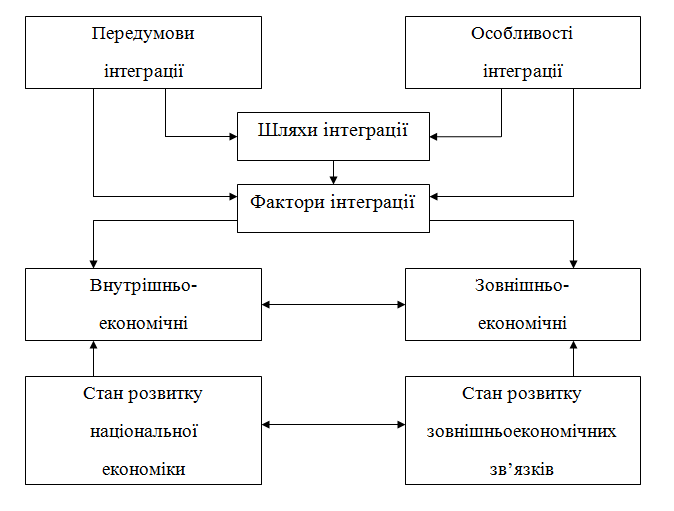 Рис. 2.3 – Формування факторів інтеграціїДія зовнішньоекономічних факторів інтеграції зумовлена, з одного боку, станом розвитку форм зовнішньоекономічної діяльності, а з іншого – середовищними умовами розвитку. Зовнішньоторговельна діяльність України в останні роки зберегла негативні тенденції в експорті-імпорті товарів і послуг, а саме переважно сировинна спрямованість експорту, нераціональність товарної структури імпорту, деформована географічна структура експорту та імпорту аж до монопольної залежності від окремих країн, вкрай нерівномірне розміщення експортного потенціалу країни. На зовнішню торгівлю впливали й такі несприятливі фактори, як не конкурентоспроможність більшості підприємств, товарів в якісно нових умовах зовнішньої торгівлі, велика зовнішня заборгованість, недієва система митного контролю, нерегульованість торговельно-економічних відносин з країнами ближнього зарубіжжя, нерозвиненість інфраструктури зовнішньоекономічної діяльності, у тому числі інформаційної, кадрова незабезпеченість на всіх рівнях здійснення і регулювання зовнішньоекономічної діяльності. Для включення в світовий процес інтеграції та регіоналізації Україні належить створити нову економічну систему, подолавши кризу економіки, відкритися зовнішньому світові, налагодити і зробити активними взаємовигідні економічні звязки з іншими країнами.Сьогодні ефективна інтеграція України до світового економічного простору є нагальним завданням розбудови державності та економіки, але для того, щоб цей процес дійсно приніс очікувані результати, необхідно усвідомити деякі особливості інтеграції України.По-перше, Україна ще не визначилася повною мірою з основними напрямами і механізмом структурної перебудови економіки, критерії якої повинні вироблятися з урахуванням особливостей розвитку світової системи господарювання, а також реальних можливостей і напрямів інтегрування до неї України. По-друге, дуже гостро стоять питання безпеки у сфері зовнішньоекономічних відносин і взагалі економічної безпеки, які необхідно вирішувати з позицій активного конкурентного протистояння на світовому ринку. По-третє, існують певні суперечності регіонального характеру, усунення яких можливе тільки на довгострокових договірних засадах шляхом активного включення до інтеграційних процесів із визначенням глобальних національних пріоритетів та їх збалансуванням з іншими, що існують у світовому економічному просторі. По-четверте, спроби активного спілкування та діалогу з міжнародними фінансовими інститутами – як гарантами входження України до світового ринку і оновлення економіки – поки що спричиняють неадекватну реакцію широких кіл української громадськості, оскільки досі не визначено чітко орієнтири нашої держави ні в розвитку її внутрішньої економіки, ні в пошуках її майбутнього місця в світовому господарстві. Особливості України як потенційної учасниці міжнародних економічних угруповань такі: відсутність досвіду державності, нерозробленість політико-правових регуляторів та інструментів, нерозвиненість ринкових відносин, інерція погіршення економічного стану, запас соціальної витримки населення, який виснажується, розміщення в регіоні, що характеризується інтеграцією високого рівня, конкурентність щодо аналогічних інтересів країн східної Європи та негативний досвід в рамках СРСР і РЕВ [19].Унікальність положення України дозволяє їй також виконувати роль однієї з найбільш важливих ланок на осі «Захід-Схід». На полюсах цього стратегічного вектору розміщуються два основних світових торговельних блока. Про важливість східного напряму зовнішньоекономічної діяльності України говорить те, що в державах Азіатсько-Тихоокеанського регіону (АТР) зараз проживає майже половина людства. Крім економічної значимості, АТР грає одну з найсуттєвіших ролей у глобальній економіці, оскільки тут перетинаються інтереси США, Китаю, Японії, Росії, Індії. Швидке перетворення АТР у зону високої інтеграційної активності, економічного та політичного динамізму забезпечує йому лідерство в новому 21 столітті, котре вже багато експертів називають «тихоокеанською ерою». Вже сам цей факт зумовлює необхідність розширення присутності України в цьому регіоні, та більш активна орієнтація України на захід у теперішній час пов’язана з можливостями отримання інвестицій, передачею технологій, досвіду управління, не виключаючи тих широких можливостей, які відкриваються перед Україною на сході. Саме східні країни здатні поглинути майже всю номенклатуру українського машинобудівного експорту, а також могли б забезпечити роботою її науково-технічний потенціал. В України є величезні можливості участі в реалізації крупних енергетичних та інших промислових проектів. Її інтеграція в систему економічних відносин з державами АТР потребує вирішення багатьох економічних та політичних проблем, затрати часу на адаптацію українського законодавства до вимог та специфіки регіону. Отже, з метою входження України в світовий простір Україна повинна застосовувати в практиці принципи вільної торгівлі та сповідувати відкритість економіки.2.4. Аналіз інтеграційних інтересів України в сучасних умовах Особливістю формування зовнішньої торгівлі України є її безпосередній взаємозв’язок із напрямом зовнішньоекономічної інтеграції. Теоретичні доктрини регіональної економічної інтеграції передбачають можливість маневру з боку окремих країн щодо вибору форм, глибини, механізмів взаємодії їхніх економік у регіональних об’єднаннях. Такі теоретичні висновки відповідають сучасним потребам України, економіка якої знаходиться в зоні дії силових ліній двох головних «гравітаційних центрів» – ЄС та СНД. Усвідомлення цієї геополітичної і геоекономічної реальності визначається сукупністю історичних, економічних, етнічних, психологічних та інших чинників і спонукає до пошуку нових підходів щодо інтеграції України в Європейський економічний простір.У сучасних умовах продуктивна участь України у світових інтеграційних процесах набуває особливого значення, адже тільки вона здатна забезпечити успішний соціально-економічний розвиток нашої держави. Саме тому, перед нами постає необхідність визначити, яке місце посідає наша країна в інтеграційних об’єднаннях і що ж є для неї оптимальною формою участі в міжнародних інтеграційних процесах на сучасному етапі розвитку економіки. Сьогодні поле регіональних інтересів України в контексті інтеграційних процесів виглядає таким чином (рис. 2.4):Рис. 2.4 – Поле регіональних інтеграційних інтересів України Беручи до уваги ключові світогосподарські тенденції, а також умови, проблеми і особливості розвитку української економіки, пріоритетом її інтернаціоналізації сьогодні є інтеграційна макровзаємодія з ЄС, СНД (і насамперед, з Росією), ЧЕС, участь в яких відповідає економічним і політичним інтересам України.Основними напрямками співпраці України з ЧЕС є співробітництво у сфері врегулювання конфліктів, військово-технічне співробітництво, проведення науково-дослідної роботи в контексті багатьох наукових проектів, а також вирішення глобальних проблем, що постають перед ними. Економічна співпраця між країнами-членами об’єднання та Україною незначна і не є визначальною для нашої держави [43, с. 267].Отже, на сучасному етапі найбільш оптимальною формою участі економіки України в міжнародних інтеграційних процесах є розвиток вільної торгівлі з державами і союзами, які є сусідами країни. Адже прості форми інтеграції (зона вільної торгівлі) створюють передумови для можливого подальшого переходу до складніших форм, характеризуються мінімальними «вихідними бар’єрами» в разі вступу до інших міжнародних економічних структур, припускають можливість збереження багатовекторності в зовнішньо-економічній політиці, у той час, як її складні форми (митний союз, спільний ринок, економічний союз) передбачають формування злагодженої і загальної економічної політики в окремих галузях і сферах національних економік країн, що інтегруються. Режими вільної торгівлі є своєрідним компромісним рішенням для України на сучасному етапі, відповідають рівню участі її економіки в регіональній міжгалузевій, внутрішньогалузевій торгівлі, дають можливість поєднувати стратегічний пріоритет на інтеграцію в ЄС з оптимізацією економічних відносин з східноєвропейськими країнами.Для України європейська інтеграція – це шлях модернізації економіки, подолання технологічної відсталості, залучення іноземних інвестицій і новітніх технологій, створення нових робочих місць, підвищення конкурентної спроможності вітчизняного товаровиробника, вихід на світові ринки, насамперед на ринок ЄС. Основними політичними вигодами послідовної європейської інтеграції є зміцнення стабільності демократичної політичної системи та її інститутів, модернізація правового поля і забезпечення прозорості національного законодавства, поглиблення культури демократії і повага до прав людини.З точки зору ЄС, Україна становить високу зацікавленість іноземного капіталу щодо поглиблення економічних зв’язків, враховуючи вигідність географічного положення, наявність багатих природних ресурсів, потенціал належно підготовлених фахівців. Розвиток інтеграційних процесів в Європі є звичайним явищем, що визначає теперішній та майбутній її розвиток, що ж до інтеграційного руху України до Європейського Союзу, то тут, на жаль, ситуація не втішна. Головним здобутком України є лише визнання всіма учасниками та владними органами євроінтеграції та тісне співробітництво з деякими країнами-учасницями Євросоюзу.Україна заявила про Європейський вибір відразу після того, як стала незалежною. За роки незалежності нами було зроблено небагато, але вже сьогодні ми можемо говорити про створення Зони вільної торгівлі між Україною та ЄС. У 2011 році була парафійована Угода про асоціацію. Метою УА є перехід до політичної асоціації та економічної інтеграції між Україною та Європейським Союзом. Але судові процеси над лідерами опозиції, які в ЄС однозначно сприймають як прояви «вибіркового судочинства», та інші прояви згортання демократичних процесів в Україні зумовили гальмування процесу укладання УА.Більшість країн-членів ЄС вважають за неможливе укладання такої масштабної і важливої для ЄС угоди з країною, яка демонстративно нехтує своїми зобов’язаннями у сфері дотримання стандартів демократії і чиї євроінтеграційні декларації так демонстративно не збігаються з реальними діями [12].Незважаючи на численні економічні та політичні проблеми, які підсилені економічною кризою держави, Україна все ж таки намагається втілити в життя власну зовнішньоекономічну стратегію, основою якої є європейський вибір, перспективна мета входження до ЄС, а також розвиток двосторонніх економічних відносин із Францією, Італією, Німеччиною.Залишаючись за межами Європейського Союзу, Україна успішно асоціюється з процесом здійснення спільної європейської політики безпеки та оборони (ЄПБО). Наша держава бере участь у Поліцейських місіях ЄС в Боснії та Герцеговині та Республіці Македонія. Україна активно взаємодіє з ЄС у сфері боротьби з нелегальною міграцією та організаційною злочинністю [32].Чорноморський економічній басейн. Інтереси України як морської держави вимагають надання пріоритетного значення активізації її участі в Чорноморському Економічному Співробітництві (ЧЕС), де вона є однією з 11 країн-засновників. Із метою поглиблення економічного співробітництва з країнами-учасниками ЧЕС Україна вживає конкретних заходів для розробки, розвитку і виконання проектів у таких галузях як транспорт і зв’язок, торгівля і промисловий розвиток, обмін економічно-комерційною інформацією, сільське господарство, наука тощо. Серед основних пріоритетів – поглиблення економічних відносин з Туреччиною – для забезпечення диверсифікації джерел надходження нафтопродуктів, а також імпорту сировини для легкої промисловості, Грецією – розвиток судноплавства в басейні Середземного моря, Болгарією та Румунією – розвиток торгівлі в Придунайському регіоні.Північноамериканській регіон. Необхідно розвивати позитивну тенденцію для збільшення обсягів торгівлі з країнами Північноамериканської зони вільної торгівлі, особливо з США та Канадою.Латинська Америка. У розвитку торговельних відносин з країнами Латинської Америки перспективним є співробітництво з такими країнами як Бразилія, Аргентина, Чилі, на нову фазу взаємин виходять відносини з Панамою та Перу, відновлюються зв’язки з Кубою.Африка. Зростає роль торговельно-економічних зв’язків з країнами Африки, Азії та Тихоокеанського регіону. Україна буде продовжувати активну співпрацю з країнами Північної (Єгипет, Марокко, Туніс) і західної Африки (Гвінейська Республіка, Нігерія), з Південно-Африканською Республікою.Східній регіон. Найперспективнішим партнером України на Далекому Сході є Японія, яка включила Україну до Генеральної системи преференції. Необхідно активізувати співробітництво з Новими індустріальними країнами (НІК), з країнами АСЕАН, Китаєм і Індією, країнами Південно-Західної Азії (Близького та Середнього сходу) такі, як Ліван, Кувейт, Туреччина, Сирія, Саудівська Аравія, Об’єднані Арабські Емірати. Вони мають велике значення з точки зору забезпечення економіки України джерелами енергоносіїв і споживання інженерно-технічних послуг України у спорудженні промислових та цивільних об’єктів, транспортної та комунальної інфраструктури. За певних умов доцільне співробітництво в розвитку трансконтинентальної системи транспорту та зв’язку. Українські підприємства ВПК можуть одержати в цьому регіоні необхідні для конверсії кошти від торгівлі воєнною технікою, озброєнням та надання ремонтних послуг.Китай та Індія – основні партнери України в зовнішній торгівлі. У перспективі це ринки для значного збільшення експорту української продукції машинобудування і передових технологій, насамперед, для реконструкції об’єктів, збудованих колишнім СРСР.Країни АСЕАН – потенційні партнери України в XXI столітті. Вони можуть стати значними ринками для вітчизняної машинобудівельної продукції, інженерно-технічних послуг, підготовки кадрів. Україна може взяти участь у будівництві великих об’єктів енергетичного та промислового значення. Збільшуватимуться обсяги експорту традиційної продукції української промисловості (металопрокат, виробництво важкого метало будування, верстати, мінеральні добрива та інша хімічна продукція), імпорту порівняно дешевих, але високотехнологічних виробів [23].На початку ХХІ століття з’явилися унікальні можливості для побудови нового світу, вільного від загроз ядерної катастрофи, екстремізму та терору, світу, в якому можуть бути забезпечені сталий розвиток і безпека.За умов глобальних змін особливими загрозами державі й суспільству є міжнародний тероризм, розповсюдження зброї масового знищення, організована злочинність, локальні конфлікти, регіональні сепаратистські тенденції, міжетнічні та міжконфесійні конфлікти, нелегальна міграція, нелегальна торгівля зброєю, наркобізнес тощо. Україна має їм ефективно протидіяти.Усвідомлюючи власну відповідальність, Українська держава підтверджує свою відданість цілям міжнародного розвитку, визначеним у Декларації тисячоліття ООН, і готова сприяти їх досягненню. Україна підтримує ідею реформування основних міжнародних інститутів у сфері безпеки з метою зробити їх ефективнішими та дієвішими. Питанням особливої міжнародної ваги є реформування Ради Безпеки ООН, посилення ефективності й прозорості її роботи в спосіб перетворення на орган зі справедливим регіональним представництвом країн-членів.Україна й надалі послідовно спрямовуватиме зусилля на реалізацію пріоритетних завдань міжнародної спільноти. Такими завданнями є насамперед такі. Нерозповсюдження зброї масового ураження. У 2005 р. наша держава набула членства у Режимі контролю за експортом товарів, які можуть використовуватися у створенні хімічної та бактеріологічної зброї (Австралійська група). Таким чином, Україна першою серед країн, республік колишнього СРСР, стала членом усіх міжнародних режимів експортного контролю. Це є свідченням визнання відповідності національної системи експортного контролю міжнародним критеріям.Протидія тероризму завдяки активній участі в міжнародній антитерористичній коаліції, співробітництву з іншими державами та міжнародними організаціями, зокрема антитерористичними структурами ООН, НАТО, Ради Європи, ОБСЄ, ГУАМ, СНД, у рамках діалогу Україна – ЄС з питань юстиції та внутрішніх справ.Протидія транснаціональній організованій злочинності відповідно до ратифікованої Україною Конвенції ООН проти транснаціональної організованої злочинності, а також протоколів до неї.Протидія торгівлі людьми згідно з положеннями відповідної комплексної програми уряду. Сьогодні актуальними є питання прийняття нової програми діяльності уряду в цій сфері на наступні роки, оформлення угод про трудову міграцію на міждержавному рівні, встановлення і розвиток безпосередніх контактів правоохоронних структур різних країн, створення міжнародного банку даних з протидії торгівлі людьми та налагодження обміну інформацією на регіональних рівнях.Протидія торгівлі наркотиками згідно з відповідною урядовою програмою за активного співробітництва з міжнародними структурами, зокрема в реалізації міжнародних проектів Європейського Союзу та ООН.Протидія корупції, зокрема в рамках реалізації відповідної урядової концепції, а також згідно з Конвенцією ООН проти корупції, Кримінальною і Цивільною конвенціями про боротьбу з корупцією, розробленими Радою Європи.Протидія відмиванню коштів, отриманих злочинним способом, за активного співробітництва з Групою з розробки фінансових заходів боротьби з відмиванням грошей (FATF). Державою вжито низку заходів із метою скасування санкцій FATF стосовно України та виведення процесу співробітництва з цією міжнародною організацією на якісно новий рівень. Водночас FATF обґрунтовано наполягає на внесенні додаткових змін до українського законодавства. Ухвалення закону «Про внесення змін до деяких законодавчих актів України з питань запобігання легалізації (відмиванню) доходів, одержаних злочинним шляхом, та фінансування тероризму» дозволить не лише усунути головну формальну перепону на шляху зняття України з моніторингу FATF, а й сприятиме істотному поліпшенню міжнародного іміджу країни.Забезпечення інтеграції нашої держави до європейського політичного, економічного, правового простору з метою набуття членства в ЄС є однією з основних засад зовнішньої політики. Тому для України, котра проголосила свою незалежність і стала на шлях демократичних перетворень і побудови правового суспільства, членство у Світовій організації торгівлі (СОТ), Організації економічного співробітництва і розвитку (ОЕСР) та інших, подальша співпраця з Європейським Союзом, Європейською асоціацією вільної торгівлі (ЄАВТ) має стратегічне значення, європейський вектор зовнішньої політики України, особливо співробітництво з різними, передусім економічними, організаціями, є одним із пріоритетних. У 2008 року Україна набула членства в СОТ. Сьогодні Світова організація торгівлі виконує функції багатосторонньої торговельної угоди для країн, котрі беруть у ній участь. Крім того, вона є тим форумом, де формуються торговельні відносини між країнами в процесі колективних обговорень, переговорів та усунення розбіжностей. Приєднавшись до СОТ, Україна, отримала режим найбільшого сприяння та національний режим для товарів, експортованих та імпортованих українською стороною. Крім того, наша держава отримує захист від можливого застосування іноземними державами дискримінаційних податків, акцизів, митних зборів. Водночас здобуває і низку переваг, у тому числі й політичних, що підвищують рейтинг і престиж нашої країни, а також надають змогу самій впливати на розвиток механізму міжнародних відносин. Ставши членом СОТ, однієї з найбільших і впливових міжнародних економічних організацій, Україна дістала можливість не лише брати участь у нових формах світових зовнішньоторговельних зв’язків, а й одночасно впливати на їх формування з урахуванням своїх національних інтересів, їх просуванням через повноправну партнерську участь у формуванні міжнародного торговельного режиму, який охоплює дедалі нові сфери й у перспективі може поширитися також на взаємозв’язок торгівлі й екології, соціальні стандарти, електронну торгівлю.Вступ України до СОТ створив підґрунтя для початку переговорів стосовно нової угоди з Європейським Союзом, основою якої мала стати зона вільної торгівлі. У вересні 2008 року на Паризькому саміті Україна – ЄС сторони дійшли згоди, що це буде угода про асоціацію. У зв’язку з підготовкою нової угоди в червні 2009-го на засіданні Ради з питань співробітництва Україна – ЄС у Брюсселі схвалили Порядок денний асоціації (ПДА). Цей документ набрав чинності 24 листопада 2009 року шляхом обміну нотами між дипломатичними відомствами України та ЄС. ПДА замінив План дій Україна – Євросоюз. Як і інші документи, ухвалені Радою з питань співробітництва, ПДА має рекомендаційний характер. Його положення можна віднести до м’якого права, застосування якого з боку ЄС є найбільш характерним для регулювання насамперед політичних відносин як всередині Союзу, так і в стосунках ЄС із третіми країнами. Проте ПДА стає найбільш практично значимим серед усіх документів, які визначають основи співпраці України та Євросоюзу. Він не має термінів виконання. Метою його ухвалення є полегшення імплементації тимчасової, а потім повноцінної угоди про асоціацію між Україною та ЄС. Однак значення згаданого документа для нашої держави цим не обмежується. Важлива особливість ПДА: хоча він не містить положень про можливе членство України в Союзі, за своєю суттю документ спрямований на підготовку країни до виконання політичних, економічних і правових умов вступу до ЄС, що ухвалюються нині Європейською Радою.ПДА складається зі вступу та трьох розділів, у котрих визначено принципи, сфери й інструменти співпраці сторін. У вступній частині ПДА підкреслюється: розвиток відносин між Україною та ЄС сприяє створенню умов для переходу від співпраці до поступової економічної інтеграції й поглибленої політичної асоціації. У ПДА підкреслюється: Україна як європейська країна має спільну з Європою історію та сповідує спільні цінності разом із державами-членами ЄС. Зазначається також, що нова угода про асоціацію має створити нові інститути співпраці, поглибити політичну асоціацію й економічну інтеграцію шляхом встановлення взаємних прав і обов’язків. Серед принципів співробітництва сторін у форматі нових відносин ПДА робить наголос на повазі до загальної мети щодо досягнення асоціації, до спеціальної мети щодо полегшення та підготовки реалізації угоди про асоціацію, на забезпеченні прозорості, спільної відповідальності сторін за реалізацію ПДА, досягненні помітних результатів шляхом поступової імплементації практичних заходів, спільній оцінці імплементації шляхом доповідей, моніторингу досягнутого прогресу.Україна поставила за мету інтегруватися до ЄАВТ, розглядаючи її як інструмент інтеграції до Євросоюзу. ЄАВТ та Україна підписали 2010 року Спільну декларацію про співпрацю. Переговори щодо угоди про вільну торгівлю між чотирма державами ЄАВТ (Ісландія, Ліхтенштейн, Норвегія та Швейцарія) і Україною були розпочаті в Києві ще 21 квітня 2009 року. Угоду про створення зони вільної торгівлі між нашою державою та країнами ЄАВТ було підписано 24 червня 2010-го. Це перша преференційна угода України після її вступу до СОТ у 2008 році.Угода про вільну торгівлю є всеохопною, включаючи торгівлю товарами (промислові та сільськогосподарські товари, риба й інші морські продукти), послугами, інвестиції, спрощення процедур торгівлі, умови конкуренції, захист прав інтелектуальної власності та державні закупівлі. Підписана Угода про зону вільної торгівлі з ЄАВТ сприятиме подальшому зміцненню економічних зв’язків, торгівлі й інвестиціям між обома сторонами. Цей всеохопний документ є важливим кроком у проведенні урядом України програми реформ, яка має на меті подолання негативних наслідків глобальної економічної та фінансової рецесії, забезпечення відновлення сталого розвитку національної економіки. Угода є одним з найголовніших здобутків членства України у СОТ та збігається з євроінтеграційними прагненнями нашої держави. Ефективна реалізація угоди сприятиме інтеграції України до європейського економічного, а отже й політичного простору. Окрім цього, Україна стала повноправним членом Енергетичного Співтовариства після набуття чинності з 1 лютого 2011 року Протоколом про приєднання України до Енергетичного Співтовариства. Протокол містить також інші перехідні положення дії Договору про заснування Енергетичного Співтовариства на території України, а також фінансові зобов’язання останньої щодо здійснення нею внесків до бюджету Енергетичного Співтовариства. Як сторона Договору про Енергетичне співтовариство Україна отримує доступ до внутрішнього ринку електроенергії та газу Євросоюзу та стає його повноправним учасником. Вітчизняні газотранспортна й електрична мережі стають частинами європейських, а це вимагатиме від нашої держави системної роботи з підвищення їхньої рентабельності та досягнення відповідності сучасним вимогам екологічної безпеки. Енергетичний сектор України функціонуватиме в рамках загальної регуляторної бази ЄС, що має забезпечити прозорі механізми формування тарифів на енергоносії та дотримання правил конкуренції й істотно сприятиме залученню інвестицій в енергетичну галузь. Це своєю чергою відкриває шлях до реалізації домовленостей між Україною та ЄС з модернізації української ГТС. Але для цього необхідно продовжувати послідовну роботу з подальшої адаптації українського законодавства до відповідних норм Євросоюзу. Крім того, формування спільного енергетичного ринку між Україною та ЄС об’єктивно посилює позиції нашої держави в ситуації можливого тиску на її енергетичний сектор з боку постачальників енергоресурсів. Договором також передбачається можливість взаємодопомоги між країнами співтовариства на випадок зриву поставок країнами-постачальниками.Регіон світуРегіон світуНазва інтеграційного об’єднанняРік створенняКількість країн-учасницьАфрикаАфрикаUMA (Arab Maghreb Union)19985АфрикаАфрикаCOMESA (Common Market for Eastern and Southern Africa)199419АфрикаАфрикаECCAS (Economic Community of Central African States)198311АфрикаАфрикаCEPGL (Economic Community of the Great Lakes Countries)19763АфрикаАфрикаECOWAS (Economic Community of West African States)197515АфрикаАфрикаCEMAS (Economic and Monetary Community of CentralAfrica)19946АфрикаАфрикаMRU (Mano River Union)19733АфрикаАфрикаSADS (Southern African Development Community)199214АфрикаАфрикаUEMOA (West African Economic and Monetary Union)19948АмерикаАмерикаANCOM (Andean Community)19964АмерикаАмерикаCARICOM (Caribbean Community)197315АмерикаАмерикаCACM (Central American Common Market)19615АмерикаАмерикаFTAA (Free Trade Area of Americas)199434АмерикаАмерикаLAIA (Latin American Integration Association)198012АмерикаАмерикаMERCOSUR (Mercodo Comun del Sur)19944АмерикаАмерикаNAFTA (North American Free Trade Agreement)19943АмерикаАмерикаOECS (Organization of Eastern Caribbean States)19819АзіяАзіяAPTA (Asia-Pacific Trade Agreement)19756АзіяАзіяASEAN (Association of South-east Asian Nation)196710АзіяАзіяECO (Economic Cooperation Organization)198510АзіяАзіяGCC (Gulf Cooperation Council)19816АзіяАзіяSAARS (South Asian Association for Regional Cooperation)19857ЄвропаЄвропаEFTA (European Free Trade Association)19603ЄвропаЄвропаEU (European Union)195727ЄвропаЄвропаEuro zone200216ОкеаніяMSG (Melanesia Spearhead Group)MSG (Melanesia Spearhead Group)19934Форми міжнародної економічної інтеграціїКлючові характеристикиКлючові характеристикиКлючові характеристикиКлючові характеристикиКлючові характеристикиФорми міжнародної економічної інтеграціїУсунення внутрішніх тарифівСпільний зовнішній тарифВільний рух капіталів та робочої силиГармонізація економічної політикиПолітична інтеграціяЗона (асоціація) вільної торгівліАМитний союзВСпільний ринокСЕкономічний союзDПолітичний союзE